YES I START UP SCHEDA ESPLICATIVA - SOMMARIOCHI SONO I SOGGETTI ATTUATORI DEL PROGETTOCome si diventa Soggetti AttuatoriSVOLGIMENTO DEL CORSOSTRUTTURA E COSTI DEL CORSO4.1	Fase A4.2	Fase BPAGAMENTO DA PARTE DELL’ENTE DEI COSTI E RENDICONTAZIONEONERI A CARICO DEL SOGGETTO ATTUATOREATTIVITA’ DA SVOLGERE DAI SOGGETTI ATTUATORI ATTRAVERSO LA FIGURA DEL COORDINATOREFINALITÀ DEL CORSO Yes I Start UpIN COSA CONSISTE L’INCENTIVO SELFIEmploymentCHE COSA SI PUÒ FAREA CHI SI RIVOLGEFORME GIURIDICHELE AGEVOLAZIONISPESE AMMISSIBILISPESE NON AMMISSIBILICRITERI DI VALUTAZIONECOLLOQUIO DI VALUTAZIONESERVIZI REALI DI SUPPORTO18.1	Prima di presentare la domanda: Yes I Startup18.2	Dopo l’ammissione alle agevolazioni: il TutoringITER PER ACCEDERELINK UTILI1. CHI SONO I SOGGETTI ATTUATORI DEL PROGETTO“I Soggetti Attuatori (SA) del progetto Yes I Start Up sono parte integrante del partenariato pubblico privato insieme all’Agenzia Nazionale per le Politiche Attive (Anpal) e all’Ente Nazionale Microcredito (ENM).
I SA sono, attori privati o pubblici che costituiscono la rete territoriale del progetto cui è demandata l’azione formativa e l’accompagnamento di (Giovani NEET, Donne Inattive e Disoccupati di lunga durata) che vogliono intraprendere un’attività o creare una piccola impresa.Possono far parte della rete quei soggetti – enti, o agenzie formative, società di consulenza, professionisti, Università, Camere di commercio, associazioni professionali, ecc.- che dimostrano di possedere esperienza, capacità organizzative ed una struttura operativa (aule, docenti,) per coinvolgere e formare i destinatari dei percorsi formativi e di accompagnamento Yes I Start Up.”ogni procedura di risposta al bando necessita di una verifica preliminare con gli uffici dell’ENM  sia per i curricula che per la compilazione delle schede.2 Come si diventa Soggetti AttuatoriI SA attraverso il sito sopra indicato, potranno accedere alla presentazione della candidatura.Le regole per la presentazione della candidatura, l’ammissione e lo svolgimento delle attività formative, sono definite negli avvisi pubblici emanati dall’Ente Nazionale Microcredito.Per entrare a far parte della rete dei Soggetti Attuatori, dopo aver letto accuratamente l’Avviso pubblico dell’Ente Nazionale per il Microcredito, è necessario presentare la propria candidatura accedendo alla piattaforma di registrazione dove si verrà guidati in maniera semplice ed intuitiva alla presentazione della domanda.Candidandosi, il SA deve presentare i CV dei docenti (almeno uno) che saranno chiamati a svolgere l’azione formativa. I requisiti dei docenti sono esplicitati nell’avviso di selezione dei Soggetti Attuatori.L’ENM procede alla valutazione dei requisiti di ammissibilità e alla valutazione dei singoli CV dei docenti ed entro pochi giorni comunicherà al candidato SA gli esiti della valutazione. Tutto il processo avviene per mezzo della piattaforma di accreditamento.L’accreditamento definitivo si ottiene con la sottoscrizione di una convenzione di finanziamento tra Soggetto Attuatore ed Ente Nazionale Microcredito.3. SVOLGIMENTO DEL CORSOFino al 31 dicembre 2022, il corso si svolge esclusivamente online sulla piattaforma messa a disposizione gratuita dall’Ente. Nella piattaforma saranno registrate tutte le lezioni e le presenze dei discenti.Il corso dovrà essere avviato entro l’anno 2022.4. STRUTTURA E COSTI DEL CORSOIl corso, gratuito per gli allievi, ha una durata di 80 ore (circa 16 giorni) e si struttura, attraverso 18 moduli formativi di 5 ore giornaliere, in due Fasi. Di seguito la determinazione dell’importo massimo riconosciuto per ogni percorso formativo:4.1Fase A - moduli di formazione di base, durata complessiva di 60 ore, a cui possono essere abbinate interazioni a distanza con allievi in live streaming (massimo di 24 ore su 60). Il numero dei discenti va da un minimo di 4 ad un massimo di 12.. UCS ora/corso: 	€ 95,00 per docenti in fascia A(*) 			€ 70,00 per docenti in fascia B (*). UCS ora/allievo:	€ 0.40			
4.2Fase B - un modulo di accompagnamento e di assistenza tecnico-specialistica e personalizzato, erogato in forma individuale o per piccoli gruppi (massimo 4 allievi), della durata di 20 ore. Il costo è di € 20,00/h per allievo.La stima dell’intero valore del percorso formativo – oggetto di riparametrazione sulla base delle presenze effettive e delle condizionalità – è determinata secondo la seguente formula: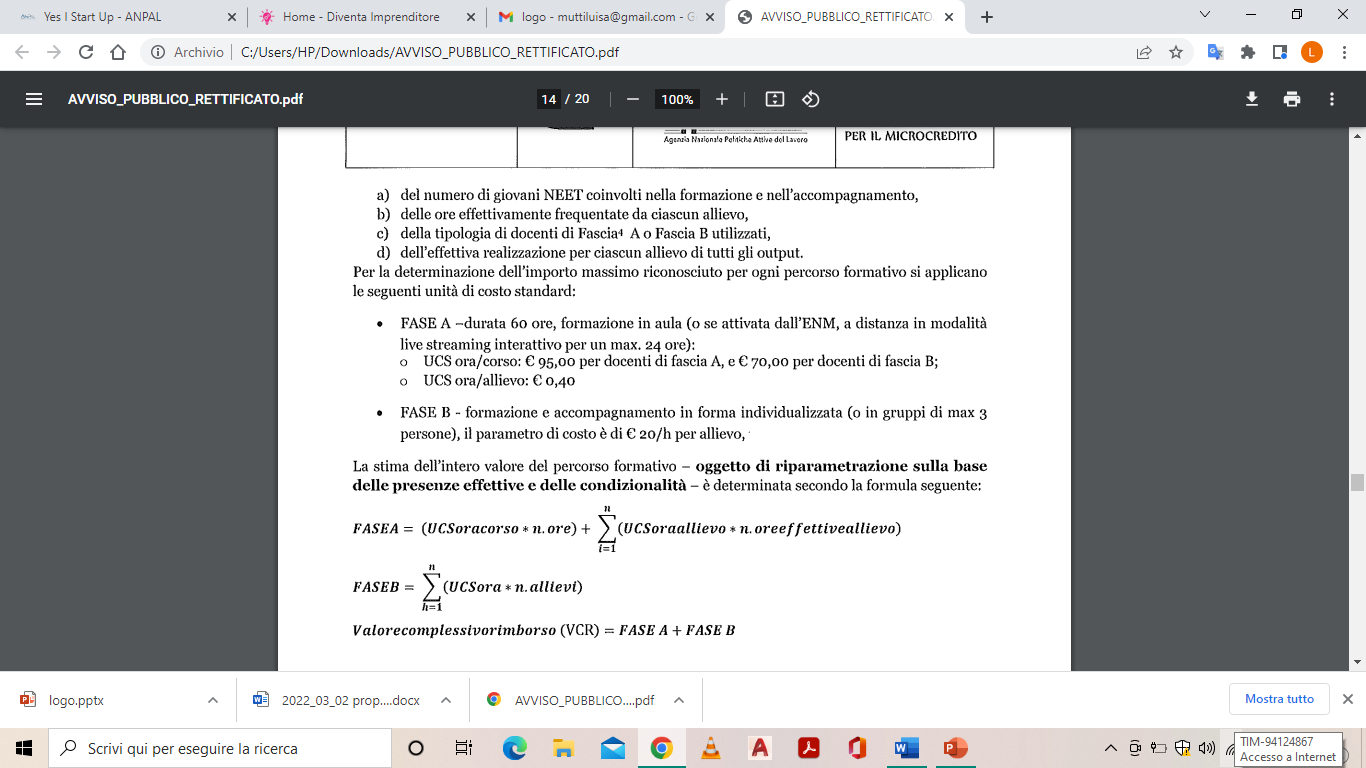 Partecipando al corso Yes I Start Up si possono ottenere fino a 9 punti di premialità per l’accesso al Fondo SELFIEmployment.(*) I docenti di fascia A sono coloro che hanno un’esperienza formativa di minimo 5 anni. I docenti di fascia B sono coloro che hanno un’esperienza formativa di minimo 3 anni.5. PAGAMENTO DA PARTE DELL’ENTE DEI COSTI E RENDICONTAZIONEIl pagamento del corso è subordinato all’emissione da parte del soggetto attuatore di regolare fattura che sarà pagata entro 30 giorni.Non esiste una particolare rendicontazione che attesti la distribuzione dei costi sopra indicati; quindi è a discrezione del soggetto attuatore decidere il costo orario da riconoscere ai docenti di Fascia A e B. Esempio:Calcolo del costo complessivo riconosciuto per una classe di 4 persone con 1 docente di fascia A. Il costo orario riconosciuto a docente di fascia A è di € 95,00 eseguendo il calcolo secondo la formula indicatail costo complessivo è di € 7.396,00Se il soggetto attuatore decide di valutare il costo del docente di Fascia A € 70,00 il calcolo eseguendo la formula darà un costo complessivo di € 5.896,00 con un guadagno per il soggetto attuatore di € 1.500,00 a corso (durata 16 giorni).Stessa proporzione può essere applicata per i docenti di Fascia B, con le stesse riduzioni del costo orario.6. ONERI A CARICO DEL SOGGETTO ATTUATORENon ci sono oneri in denaro da parte del soggetto attuatore, il quale dovrà disporre per il 2023 di una idonea aula per le lezioni frontali come richiesta nell’allegato al Bando. Fino al 31 dicembre 2022 si svolgerà tutto in piattaforma. Quindi il soggetto attuatore si dovrà occupare di:Seguire le procedure di risposta al bando pubblicoFirmare la convenzione con l’Ente Nazionale per il MicrocreditoSelezionare i curricula dei docenti (Fascia A e B) da inserire nel modulo allegato al bandoIndividuare la tipologia dei discenti. (Es. laureati da poco tempo e inattivi, contattare scuole e istituti, etc.)Iscrizione dei discenti nella piattaforma e avvio corso.Seguire le procedure di registrazione, numero delle ore svolte, etc.7. ATTIVITA’ DA SVOLGERE DAI SOGGETTI ATTUATORI ATTRAVERSO LA FIGURA DEL COORDINATOREL’attività che potrà essere svolta dal coordinatore riguarda i seguenti punti:Procedura di accreditamentoRicerca dei docenti per la fascia A e BControllo dei CV attraverso i canali dell’ENM Preparazione e compilazione della modulistica per la richiesta online di iscrizione come soggetto attuatoreAccordi Seguire le procedure per la convenzione con l’ENMDiscentiCollaborazione alla formazione delle classiAttività di coordinamento e didatticaCoordinamento delle attivitàCollaborazione alla didattica. finalità del corso Yes I Start Upesplora le possibilità di accedere alla linea di finanza pubblica SELFIEmployment al termine del corso Yes I Start Up9. IN COSA CONSISTE L’INCENTIVO SELFIEmploymentIl nuovo SELFIEmployment, operativo da febbraio 2021, finanzia con prestiti a tasso zero fino a 50,000 euro l’avvio di piccole iniziative imprenditoriali, promosse da NEET, donne inattive e disoccupati di lungo periodo, su tutto il territorio nazionale. L’incentivo è gestito da Invitalia nell’ambito del Programma Garanzia Giovani, sotto la supervisione dell’Agenzia Nazionale Politiche Attive del Lavoro (ANPAL)10. CHE COSA SI PUÒ FARESono ammissibili le iniziative riferibili a tutti i settori della produzione di beni, fornitura di servizi e commercio anche in forma di franchising, quali ad esempio;TurismoServizi alla persona, per l’ambiente, ICTRisparmio energeticoServizi alle impreseAttività manifatturiere e artigianeImprese operanti nel settore della trasformazione e commercializzazione di prodotti agricoliCommercio all’ingrosso o al dettaglio11. A CHI SI RIVOLGEPer poter accedere al finanziamento, oltre ad una forte attitudine al lavoro autonomo e all’imprenditorialità, bisogna essere residente sul territorio nazionale ed appartenere ad una delle seguenti categorie: NEET (Not in Education, Employment or Training) tra i 18 ed i 29 anni che al momento della presentazione della domanda:risultano iscritti al programma Garanzia Giovaninon sono impegnati in altre attività lavorative e in percorsi di studio o di formazione professionale.Donne inattive, vale a dire donne maggiorenni che al momento della presentazione della domanda non risultano essere occupate in altre attività lavorative e che:non sono titolari di partita IVA attivanon fanno parte, in qualità di socio ovvero di amministratore, di una società iscritta al registro delle imprese.Disoccupati di lunga durata, vale a dire persone maggiorenni che al momento della domanda: non risultano essere occupati in altre attività lavorativehanno presentato da almeno 12 mesi una dichiarazione di disponibilità al lavoro (DID);non sono titolari di partita IVA attiva e non fanno parte, in qualità di socio ovvero di amministratore, di una società iscritta al registro delle imprese.Le donne inattive e i disoccupati di lunga durata non necessitano di essere iscritti a Garanzia Giovani. 12. FORME GIURIDICHEè possibile presentare la domanda in forma di:Ditta individualeSocietà di personeSocietà cooperative/cooperative socialiAssociazioni o società tra professionisti già costituite sia non ancora costituite al momento della domanda che costituite da non più di 12 mesi rispetto alla data di presentazione della domanda purché non attive.Non sono ammesse le iniziative che prevedono il rilevamento ovvero l’affitto di ramo d’azienda di società già esistente ovvero l’ampliamento della stessa.13.  LE AGEVOLAZIONILe agevolazioni sono concesse sul 100% del programma di spesa in forma di finanziamento agevolato, senza interessi e senza garanzie, da restituire in 7 anni. Le erogazioni avvengono in tre possibili modalità:Microcredito: per programmi di spesa tra 5.000-25.000 euro (netto dell’IVA).Erogazione sotto forma di anticipo in un’unica soluzioneMicrocredito Esteso: per programmi di spesa tra 25.001 – 35.000 (netto dell’IVA).Erogazione di 25.000€ a titolo di anticipo, saldo entro 18 mesi Piccoli prestiti: per programmi di spesa tra 35.001- 50.000 (netto dell’IVA)Erogazione I SAL fino al 70% del programma di spesa entro 3 mesi (presentazione fatture non quietanzate), saldo entro 18 mesi (o unica soluzione.14. SPESE AMMISSIBILILe spese in investimenti materiali e immateriali ammesse alle agevolazioni sono quelle inerenti all’acquisto di:Beni mobili quali impianti, attrezzature e macchinariHardware e softwareOpere murarie: entro il limite del 10% dell’ammontare delle spese di cui alle suddette lettere a) e b)Le spese in capitale circolante ammesse alle agevolazioni sono quelle inerenti:La locazione dei beni immobili e canoni di leasing …UtenzeServizi informatici, di comunicazione e di promozioneI premi assicurativiMaterie prime, materiali di consumo, semilavorati e prodotti finitiSalari e stipendiL’Iva non recuperabile15. SPESE NON AMMISSIBILINon sono ammesse le spese effettuate mediante il contratto «chiavi in mano» ad eccezione del franchising, fee di ingresso, interessi passivi, IVA recuperabile, marchi e brevetti. 16. CRITERI DI VALUTAZIONELe domande di finanziamento sono valutate secondo l’ordine cronologico di presentazione.
L’esito della valutazione viene comunicato entro 60 giorni. Superata la verifica di esaminabilità ed accoglibilità della domanda (completezza e conformità della documentazione presentata e sussistenza dei requisiti di accesso), Invitalia valuta il progetto sulla base dei seguenti criteri:Idea di impresa e percorso formativo e professionale del ProponenteCantierabilità dell’iniziativa imprenditorialeAnalisi del mercato di riferimento e posizionamento strategico-commerciale dell’attività propostaSostenibilità economico finanziaria del progetto di impresaAutoconsistenza e congruità del piano di investimento17. COLLOQUIO DI VALUTAZIONEIl colloquio di valutazione è facoltativo e può essere richiesto dal proponente in sede di presentazione della domanda di finanziamento. La partecipazione al colloquio dà la possibilità di usufruire di un vantaggio nella valutazione di merito dell’iniziativa proposta (la valutazione di merito sarà già positiva al raggiungimento di un punteggio minimo pari a 18; per coloro i quali, invece , non intendono avvalersi del colloquio la soglia minima di ammissibilità sarà pari a 30 punti).

Pertanto, il colloquio diventa parte integrante della valutazione di merito e sarà finalizzato ad approfondire alcuni aspetti del progetto imprenditoriale SERVIZI REALI DI SUPPORTO:18.1 Prima di presentare la domanda: Yes I StartupGestito dall’ Ente Nazionale per il Microcredito, nell’ambito della Misura 7.1 «Attività di accompagnamento all’avvio di impresa e supporto allo startup di impresa» del PON IOG, è volto alla realizzazione di percorsi formativi mirati e di accompagnamento personalizzato, atti a fornire gratuitamente agli aspiranti imprenditori le competenze necessarie alla presentazione della domanda e all’avvio dell’attività d’impresa. in particolare:Permette di strutturare in maniera compiuta la propria idea di impresa formalizzandola in un business plan, al fine della presentazione della domanda di finanziamento sul portale Invitalia per l’accesso alla misura agevolativaAccompagna l’aspirante imprenditore nello sviluppo delle attitudini imprenditoriali, offrendo nozioni generali di management d’impresaIl percorso, facoltativo, offre una premialità nella valutazione di merito del piano d’impresa ed è articolato in due sezioni:modulo di formazione di base della durata di 60 oremodulo di assistenza tecnico-specialistica e personalizzato erogato in forma individuale di 20 ore Dopo l’ammissione alle agevolazioni: il TutoringI beneficiari Selfiemployment fruiranno del servizio di Tutoring per 2 anni dall’ammissione alle agevolazioni.In particolare un tutor dedicato offrirà gratuitamente supporto al beneficiario al fine di accrescerne la consapevolezza rispetto alla gestione d’impresa, di rimuovere o prevenire difficoltà pratiche legate alla gestione dei processi di start up, alla realizzazione dell’investimento e alla corretta fruizione delle agevolazioni.19. ITER PER ACCEDERELe domande di finanziamento possono essere presentate esclusivamente attraverso la procedura informatica messa a disposizione sul sito internet www.invitalia.it e dovranno essere firmate digitalmente dal legale rappresentante delle società già costituite al momento della presentazione, ovvero dal referente per le ditte individuali/società non costituite. Inoltre, è fondamentale essere in possesso dello SPID postale per potersi registrare al sito nella sezione «Area personale».20. LINK UTILIhttps://www.diventaimprenditore.eu/https://www.diventaimprenditore.eu/selfiemployment/https://www.invitalia.it/cosa-facciamo/creiamo-nuove-aziende/nuovo-selfiemploymenthttps://youtu.be/8E7JAADv3fI